FORMULARIO DE DENUNCIA DE HOSTIGAMIENTO SEXUALLa denuncia será realizada por la persona afectada o por una tercera persona (denunciante) en el caso que la víctima así lo desee.IDENTIFICACIÓN DE LA PERSONA AFECTADAIDENTIFICACIÓN DEL DENUNCIANTE Datos personales del(la) DENUNCIADO(A) 1Datos personales del(la) DENUNCIADO(A) 2Datos personales del(la) DENUNCIADO(A) 3NARRACIÓN DE LAS CIRCUNSTANCIAS DE LOS HECHOS Describa en orden cronológico, las conductas manifestadas por el presunto acosador/a que avalarían la denuncia (señalar nombres, lugares, fechas, y detalles que complementen la denuncia).FECHA0010202Afectado(a): persona en quien recae la acción de violencia sexual o violencia de géneroAfectado(a): persona en quien recae la acción de violencia sexual o violencia de géneroApellidos y nombres DNI/CEDomicilioTeléfono de contacto 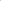 Correo electrónicoCondición  Estudiante (   )    Egresado (   )     Administrativo (   )     Docente (   ) No docente (   )     Tercero (   )     Otro:Facultad / Órgano Académico / Órgano Administrativo Relación jerárquica/académica con el(la) denunciado(a) Carrera que cursa Semestre que cursa Denunciante: Persona (un tercero) que pone en conocimiento el hecho constitutivo de violencia o acoso y que no es víctima de tales acciones.Apellidos y nombres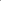 DNI/CETeléfono de contacto Correo electrónico Condición: Estudiante (   )    Egresado (   )     Administrativo (   )     Docente (   ) No docente (   )     Tercero (   )     Otro:Facultad / Órgano Académico / Órgano Administrativo Relación jerárquica/académica con el(la) afectado(a)Carrera que cursa Semestre que cursaApellidos y nombresCondición Estudiante (   )    Egresado (   )     Administrativo (   )     Docente (   ) No docente (  )     Tercero (   )     Otro:Facultad / Órgano Académico /Órgano AdministrativoCarrera que cursa/cargo que desempeñaApellidos y nombresCondición Estudiante (   )    Egresado (   )     Administrativo (   )     Docente (   ) No docente (   )     Tercero (   )     Otro:Facultad / Órgano Académico / Órgano AdministrativoCarrera que cursa/cargo que desempeñaApellidos y nombresCondición Estudiante (   )    Egresado (   )     Administrativo (   )     Docente (   ) No docente (   )     Tercero (   )     Otro:Facultad / Órgano Académico /Órgano AdministrativoCarrera que cursa/cargo que desempeña